Resoluciones #034 - #057Resoluciones #034 - #057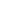 